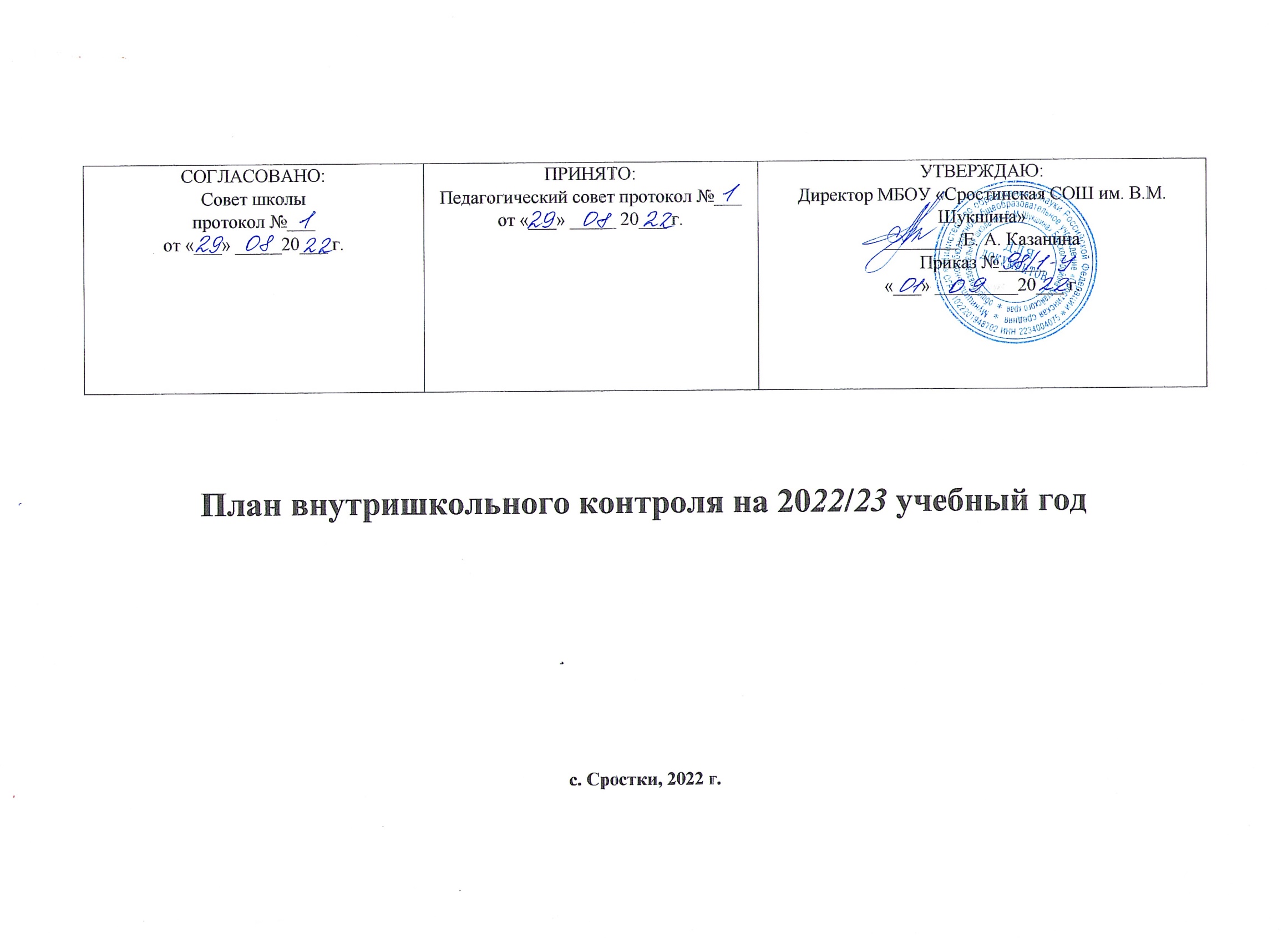 Начало формы